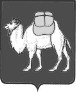 ТЕРРИТОРИАЛЬНАЯ ИЗБИРАТЕЛЬНАЯ КОМИССИЯ  СОСНОВСКОГО РАЙОНАРЕШЕНИЕс. ДолгодеревенскоеО назначении дополнительных выборов депутата Совета депутатов Долгодеревенского сельского поселения по одномандатному избирательному округу №13На основании решения Совета депутатов Долгодеревенского сельского поселения от 24.12.2020 г. № 50 «О досрочном прекращении полномочий депутата Совета депутатов Долгодеревенского сельского поселения пятого созыва Дмитриенко С.С.», в соответствии с пунктом 8 статьи 71 Федерального закона №67-ФЗ «Об основных гарантиях избирательных прав и права на участие в референдуме граждан Российской Федерации», пунктом 7 статьи 52 Закона Челябинской области от 29.06.2006 36-ЗО «О муниципальных выборах в Челябинской области» территориальная избирательная комиссия Сосновского района (с полномочиями избирательной комиссии Долгодеревенского сельского поселения согласно постановлению  избирательной комиссии Челябинской области от 30.08.2017 г. №25/167-6 ) РЕШАЕТ:1. Назначить дополнительные выборы депутата Совета депутатов Долгодеревенского сельского поселения по одномандатному избирательному округу №13 на 19 сентября 2021 года.2. Опубликовать настоящее решение в газете «Сосновская Нива».Председатель комиссии					                Т.Б. КорниенкоСекретарь комиссии							    И.М. Щастливая 28 июня 2021 года                   № 11/36-5